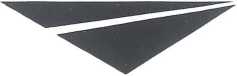 silnic Vysočinypříspěvková organizaceKosovská 1122/16, 586 01 JihlavaSmluvní strany Níže uvedeného dne, měsíce a rokuČíslo účtu:Telefon:E-mail:(dále jen „Zhotovitel“)a(dále jen ..Objednatel")uzavírají tuto smlouvu dle § 2586 a násl. zákona č. 89/2012 Sb., občanský zákoník (dále jen „občanský zákoník“), a to v následujícím znění:Předmět smlouvyPředmětem smlouvy je: posypová sůl a solanka.Množství prodávané posypové soli a solanky: dle skutečné potřeby kupujícího a s ohledem na množství zásob prodávajícího.Prodávající se touto smlouvou zavazuje posypovou sůl a solanku převzít a zaplatit. Množství materiálu bude předem telefonicky dohodnuto na tel.Doba plněníOd 1.11.2023 do 30.4.2024Cena předmětu smlouvySmluvní cena :	viz Příloha č.l SmlouvyFakturační a platební podmínkyKupující prohlašuje, že má zajištěny finanční prostředky na úhradu veškerých dodávek dle této smlouvy po celou dobu plnění.Fakturace bude prováděna měsíčně, a to nejpozději do 15. dne následujícího měsíce.Objednatel je povinen uhradit řádně vystavenou fakturu do 15 dnů od data vystavení a to bankovním převodem na účet Zhotovitele. V případě prodlení s úhradou faktury či její části je Objednatel povinen zaplatit Zhotoviteli smluvní pokutu ve výši 0,5% z dlužné částky, a to za každý den prodlení. Tímto není dotčeno právo na náhradu škody.ČI. V. Závěrečná ustanoveníUstanovení neupravená touto Smlouvou se řídí obecně platnými právními předpisy ČR, zejména zákonem č. 89/2012 Sb., občanským zákoníkem.Tato Smlouva je vyhotovena ve dvou stejnopisech, z nichž každá smluvní strana obdrží jedno vyhotovení.Jakékoliv změny této Smlouvy mohou být činěny pouze na základě písemných dodatků, podepsaných oběma smluvními stranami.Objednatel výslovně souhlasí se zveřejněním celého textu této Smlouvy včetně podpisů v informačním systému veřejné správy - Registru smluv.Tato Smlouva nabývá platnosti dnem podpisu poslední smluvní strany a účinnosti dnem uveřejnění v informačním systému veřejné správy - Registru smluv.Smluvní strany se dohodly, že zákonnou povinnost dle § 5 odst. 2 zákona č. 340/2015 Sb., v platném znění (zákon o registru smluv) splní prodávající.Smluvní strany prohlašují, že souhlasí s obsahem Smlouvy, že byla sepsána na základě jejich pravé a svobodné vůle, vážně a srozumitelně, nikoliv v tísni nebo za nápadně nevýhodných podmínek, a na důkaz toho připojují své vlastnoruční podpisy.Níže podepsaní zástupci smluvních stran prohlašují, že jsou oprávněni jednat a stvrzovat svým podpisem ujednání této Smlouvy.Příloha č. 1: Cenová nabídka pro zimní údržbu pozemních komunikací na období od 1.11.2023 do 30.4.2024.Za prodávajícíhoIng. Radovan Necid ředitel organizacePříloha č. 1Cenová nabídka pro zimní údržbu pozemních komunikací
na období od 1.11.2023 do 30.04.2024K jednotkovým cenám bude účtováno DPH platné v daném období.BOSPLNÁ MOCNíže podepsaný zmocnitel:obchodní společnostAVE CZ odpadové hospodářství s.r.o.se sídlem: Pražská 1321/38a, 102 00 Praha 10IČ: 493 560 89zapsaná v obchodním rejstříku vedeném Městským soudem v Praze oddíl C, vložka 19775 (dále jen „zmocnitel“)zmocňujeMgr. Marcela Bendunar:bytemaMiroslava Lorencenar:bytem(dále jen „zmocněnci“)aby zmocnitele společně zastupovali a za něj jednak ve všech záležitostech souvisejících s obchodními smlouvami, dodatky ke smlouvám a objednávkami do výše Kč 6.000.000,- bez DPH za rok.Tato plná moc se uděluje ke všem úkonům, a to jak písemným, tak ústním, přičemž v případě písemných úkonů je účinná pouze společným podpisem zmocněnců.Tato plná moc se uděluje na dobu určitou, a to od 1. 1. 2023 do 31. 12. 2023, případně do skončení pracovněprávního poměru některého ze zmocněnců u zmocnitele, skončí-li před uplynutím výše uvedené doby.V Praze dne 07.12. 2022AVE CZ odpadové hospodářství s.r.o.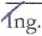 Ing. Aleš Hampl, MBA - jednatelMiroslav LorencPROHLÁŠENÍ O PRAVOSTI PODPISUBěžné číslo knihy o prohlášeních o pravosti podpisu 20784/185/2022/C a 20784/186/2022/CJUDr. Ing. Jan Vych, advokát, ev. č. ČAK. ,Prohlašuji, že Ing. Aleš Harnpl, nar.	v Praze, bytem	, jehož totožnost byla prokázána z OP ča Ing. Radim Kotlář, nar.	v Kladné, bytem	, jehož totožnost byla prokázána z OP č.	tuíp^tittjní vpřede mnou vlastnoručně podepsali.Kupní smlouva č.Prodávající:Krajská správa a údržba silnic Vysočiny, příspěvková organizacese sídlem:Kosovská 1122/16, 586 01 Jihlavazastoupený:Ing. Radovanem Necidem, ředitelem organizaceBankovní spojení:Komerční banka, a.s.IČO:00090450Zřizovatel:Kraj VysočinaKupující:AVE CZ odpadové hospodářství s.r.o.Pražská 1321/38 a, 102 00 Praha 10Zastoupené : Mgr. Marcelem Bendou - regionálním ředitelem AVE odpadové hospodářství s.r.o.IČO:49356089 DIČ: CZ 49356089zástupce oprávněný jednat ve věcech technických : dispečer Třebíč, tel.:DRUH PROVÁDĚNÉ PRÁCEMJCENA KčPosyp vozovek chemicky (bez mat.)km0Posyp voz.chem.(bez mat.)s pluhovánímkm0Posyp voz.chem.se skrápěním(bez mat.)km0Posyp vozovek inertní (bez mat.)km0Posyp vozovek inertní (bez mat.)s pluhovánímkm0Kontrolní jízdy osobním autemkm0Kontrolní jízdy sypačemkm0Pluhováníkm0Odstraňování sněhu traktorovou radlicíhod.0Frézování sněhu z vozovkyhod.0Odstraňování sněhu nakladačemhod.0Odstaňování zmrazků z vozovkym20Odvodnění voz.při tání a uvolňování vpustíhod.0rÚklid sněhu včetně odvozu„3 m0Posypový materiál - sůl NaClt3 500,00Posypový materiál - chlorid váp.CaClt0Solanka14,00Posypový materiál - drťt0Posypový materiál - inert jinýt0